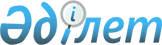 Облыстық мәслихаттың 2005 жылғы 7 желтоқсандағы N 3С-16-4 "2006 жылға арналған облыстық бюджет туралы" шешіміне өзгерістер мен толықтырулар енгізу туралы
					
			Күшін жойған
			
			
		
					Ақмола облыстық мәслихатының 2006 жылғы 29 қарашадағы N ЗС-23-2 шешімі. Ақмола облысының әділет басқармасында 2006 жылғы 30 қарашада N 3203 тіркелді. Күші жойылды - Ақмола облыстық мәслихатының 2007 жылғы 5 желтоқсандағы N 4С-3-12 шешімімен.



      


Күші жойылды - Ақмола облыстық мәслихатының 2007 жылғы 5 желтоқсандағы N 4С-3-12 шешімімен.



      Қазақстан Республикасының Бюджеттік 
 кодексіне 
, Қазақстан Республикасының "Қазақстан Республикасындағы жергілікті мемлекеттік басқару туралы"»
 Заңының 
 6 бабына сәйкес облыстық мәслихат 

ШЕШІМ ЕТТІ:




      1. Ақмола облысының Әділет департаментінде 2005 жылдың 12 желтоқсанында 
 N№3167 
 тіркелген Ақмола облыстық мәслихатының 2005 жылғы 7 желтоқсандағы N 3С-16-4 "2006 жылға арналған облыстық бюджет туралы", Ақмола облыстық мәслихатының 2006 жылғы 25 қаңтардағы 
 N№3С-17-3 
 (N№3174), 2006 жылғы 16 наурыздағы 
 N№3С-18-3 
 (N№3183), 2006 жылғы 16 маусымдағы 
 N№3С-20-5 
 (N№3190), 2006 жылғы 29 шілдедегі 
 N№3С-21-2 
 (N№3193), 2006 жылғы 29 қыркүйектегі 
 N№3С-22-3 
 (3196) шешімдерімен өзгерістер мен толықтырулар енгізілген, шешіміне келесі өзгерістер мен толықтырулар енгізілсін:




      1) 1 тармақта:



      1 тармақшада:



      "31 300 149" цифрлары "31 424 457,6" цифрларына ауыстырылсын;



      "3 720 004" цифрлары "3 710 302" цифрларына ауыстырылсын;



      "27 575 235" цифрлары "27 709 245,6" цифрларына ауыстырылсын;



      2 тармақшада:



      "31 409 427" цифрлары "31 543 437,6" цифрларына ауыстырылсын;



      3 тармақшада:



      "-109278" цифрлары "-118980" цифрларына ауыстырылсын;



      4 тармақшада:



      "310000" цифрлары "260000" цифрларына ауыстырылсын;



      "368587" цифрлары "318587" цифрларына ауыстырылсын;



      4-1 тармақшамен толықтырылсын:



      4-1) қаржы активтерiмен жасалатын операциялар бойынша сальдо - -10702 мың теңге".




      2) 2 тармақта:



      3 тармақшада:



      "аудандардың (облыстық маңызы бар қалалардың) жергілікті атқарушы органдарының кассалық айырмашылықты жабуға бөлген несиелері - 50 000 мың теңге" жолы алынып тасталсын;




      3) 6 тармақта:



      "1 930 555" сандары "1 993 670, 8" сандарымен ауыстырылсын;



      1 тармақшада:



      "800013" цифрлары "848488,8" цифрларына ауыстырылсын;



      "47049" цифрлары "47035" цифрларына ауыстырылсын;



      "118123" цифрлары "118414" цифрларына ауыстырылсын;



      "338960" цифрлары "336830,4" цифрларына ауыстырылсын;



      "3150 мың теңге - коммуналдық меншікке берілген сумен қамтамасыз ету нысандарын күрделі жөндеуден өткізу бойынша жобалау-сметалық құжаттарды әзірлеуге, оның ішінде: 2000 мың теңге - Аршалы ауданы Вячеславка селосына, 1150 мың теңге - Жақсы ауданы Подгорное селосына" жолы жаңа редакцияда жазылсын:



      "1150 мың теңге - Жақсы ауданы Подгорное селосының сумен қамтамасыз ету нысандарын күрделі жөндеуден өткізу бойынша жобалау-сметалық құжаттарды әзірлеуге";



      "4880" цифрлары "4869" цифрларына ауыстырылсын;



      "7473" цифрлары "6100" цифрларына ауыстырылсын;



      "1100" цифрлары "1009" цифрларына ауыстырылсын;



      "9091" цифрлары "8930" цифрларына ауыстырылсын;



      "19837" цифрлары "16860,4" цифрларына ауыстырылсын;



      "2000 мың теңге - Аршалы ауданының Аршалы кентіне кіре берістегі көпірді жөндеуге" деген жолдан кейін келесі жолдармен толықтырылсын:



      "8528 мың теңге - Қорғалжын ауданының Дружба мектеп-интернаты үшін жұмсақ құралдар, жабдықтар және жиһаз сатып алуға;



      9000 мың теңге - Сандықтау ауданы Балқашын N№1 ОМ үшін жабдықтар, жиһаз сатып алуға;



      28841 мың теңге - Атбасар ауданының жылумен қамтамасыз ету кәсіпорындарының тұрақты жұмысын қамтамасыз ету үшін;



      7000 мың теңге - Ерейментау ауданының жылумен қамтамасыз ету мекемелерінің жұмысын тұрақты қамтамасыз етуге;



      1572 мың теңге - Қорғалжын ауданының шақырту пунктінің жылу жүйесін күрделі жөндеуден өткізуге";



      2 тармақшада:



      "1 130 542" цифрлары "1 145 182" цифрларына ауыстырылсын;



      "32024" цифрлары "31016" цифрларына ауыстырылсын;



      "46188" цифрлары "46187,5" цифрларына ауыстырылсын;



      "484014" цифрлары "484822" цифрларына ауыстырылсын;



      "173335" цифрлары "173155,7" цифрларына ауыстырылсын;



      "3600 мың теңге - Есіл ауданының Есіл қаласында 44 пәтерлі тұрғын үйдің құрылысын аяқтау бойынша жобалау - сметалық құжаттарды дайындауға және мемлекеттік сараптау жүргізуге" жолы жаңа редакцияда жазылсын:



      "3600 мың теңге - Есіл ауданының Есіл қаласында 44 пәтерлі тұрғын үйдің жобалау - сметалық құжаттарын дайындауға және олардың инженерлік-коммуникациялық жүйелеріне, жайғастыруға, құрылыстың аяқталуына мемлекеттік сараптау жүргізуге";



      "20000 мың теңге - Көкшетау қаласындағы 320 орынға мектепке дейінгі балалар ұйымының құрылысына" деген жолдан кейін келесі мазмұндағы жолдармен толықтырылсын:



      "5072 мың теңге - Қорғалжын ауданының "Өрлеу" ШЖҚ МКК-ның жарғылық капиталын арттыруға;



      10000 мың теңге - Қорғалжын ауданының "Нұра топтама су құбыры" МКК-ның жарғылық капиталын арттыруға;



      149000»цифрлары 148947,8»цифрларына ауыстырылсын; 




      4) 8-1 тармақта:



      "109344" цифрлары "243354,6" цифрларына ауыстырылсын;



      "58763" цифрлары "77569,4" цифрларына ауыстырылсын;



      "50581" цифрлары "165785,2" цифрларына ауыстырылсын.




      5) 8-6 тармағымен толықтырылсын:



      "8-6) 2006 жылы пайдаланылмаған 486021 мың теңге сомасындағы мақсатты трансферттер республикалық бюджетке қайтарылуы көзделсін.




      6) 13 тармақта:



      "471465" цифрлары "346856,8" цифрларына ауыстырылсын;



      "80000" цифрлары "67769" цифрларына ауыстырылсын;



      "32000" цифрлары "85000" цифрларына ауыстырылсын;



      "309465" цифрлары "194087,8" цифрларына ауыстырылсын;



      "облыстың жергілікті атқарушы органының бюджеттер



бойынша нақты барының тапшылығын жабуға арналған  резерві 50 000 мың теңге сомасында" жолы алынып тасталсын.




      7) 2005 жылғы 7 желтоқсандағы N№3С-16-4 (N№3167) "2006 жылға арналған облыстық бюджет туралы" шешімнің 1, 2 қосымшалары осы шешімнің 1, 2 қосымшаларына сәйкес жаңа редакцияда жазылсын.




      2. Осы шешім Ақмола облысының әділет департаментінде тіркеуден өткеннен кейін күшіне енеді.




      3. Шешім ресми жарияланғаннан кейін қолданысқа енгізіледі.


      Облыстық мәслихат       Облыстық мәслихаттың




      сессиясының төрағасы    хатшысы

 




 Ақмола облыстық мәслихатының  



2006 жылғы 29.11.      



N ЗС-23-2 шешіміне 1 қосымша  

Облыстық мәслихаттың шешіміне  



2005 жылғы 7 желтоқсандағы   



N ЗС-16-4 1 қосымша     

 

2006 жылға арналған облыстық бюджет





 Ақмола облыстық мәслихатының  



2006 жылғы 29.11.       



N ЗС-23-2 шешіміне 2 қосымша   

Облыстық мәслихаттың шешіміне 



2005 жылғы 7 желтоқсандағы   



N ЗС-16-4 2 қосымша      


Бюджеттік бағдарламаларға бөлінген бюджеттік




инвестициялық жобаларды бағдарламаларды жүзеге асыруға




арналған бюджеттік даму бағдарламалардың тізбесі


					© 2012. Қазақстан Республикасы Әділет министрлігінің «Қазақстан Республикасының Заңнама және құқықтық ақпарат институты» ШЖҚ РМК
				
санаттар

санаттар

санаттар

санаттар

санаттар

Сома

сыныптар

сыныптар

сыныптар

сыныптар

Сома

сыныпша

сыныпша

сыныпша

Сома

айырықшалық

айырықшалық

Сома

1

2

3

4 

5

6

1. Түсімдер

31 424 457,6

01

Салықтық түсімдер

3 710 302,0

1

Табыс салығы

3 176 959,0

2

Жеке табыс салығы 

3 176 959,0

5

Тауарларға, жұмыстарға және қызметтер көрсетуге салынатын iшкi салықтар

533 343,0

3

Табиғи және басқа ресурстарды пайдаланғаны үшiн түсетiн түсiмдер

533 343,0

4

Кәсiпкерлiк және кәсiби қызметтi жүргiзгенi үшiн алынатын алымдар

0,0

02

Салықтық емес түсiмдер

4 910,0

1

Мемлекеттік меншіктен түсетін кірістер

2 512,0

5

Мемлекет меншігіндегі мүлікті жалға беруден түсетін кірістер

1 400,0

7

Мемлекеттік бюджеттен берілген кредиттер бойынша сыйақылар (мүдделер)

1 112,0

2

Мемлекеттік бюджеттен қаржыландырылатын мемлекеттік мекемелермен  тауарларды (жұмыстарды, көрсетілетін  қызметтерді) сатудан түсетін түсімдер

2 010,0

1

Мемлекеттік бюджеттен қаржыландырылатын мемлекеттік мекемелермен тауарларды



(жұмыстарды, көрсетілетін  қызметтерді) сатудан түсетін түсімдер

2 010,0

3

Мемлекеттік бюджеттен қаржыландырылатын мемлекеттік мекемелер ұйымдастыратын мемлекеттік сатып алуды өткізуден түсетін ақшаның түсімі

190,0

1

Мемлекеттік бюджеттен қаржыландырылатын мемлекеттік мекемелер ұйымдастыратын мемлекеттік сатып алуды өткізуден түсетін ақшаның түсімі

190,0

4

Мемлекеттік бюджеттен қаржыландырылатын, сондай-ақ Қазақстан Республикасы Ұлттық Банкінің бюджетінен (шығыстар сметасынан) ұсталатын және қаржыландырылатын мемлекеттік мекемелер салатын айыппұлдар, өсімпұлдар, санкциялар, өндіріп алулар

198,0

1

Мемлекеттік бюджеттен қаржыландырылатын, сондай-ақ Қазақстан Республикасы Ұлттық Банкінің бюджетінен (шығыстар сметасынан) ұсталатын және қаржыландырылатын мемлекеттік мекемелер салатын айыппұлдар, өсімпұлдар, санкциялар, өндіріп алулар

198,0

04

Трансферттердің түсімдері

27 709 245,6

1

Төмен тұрған мемлекеттiк басқару органдарынан алынатын трансферттер

1 744 208,6

2

Аудандық (қалалық) бюджеттерден трансферттер

1 744 208,6

2

Мемлекеттiк басқарудың жоғары тұрған органдарынан түсетiн трансферттер

25 965 037,0

1

Республикалық бюджеттен түсетiн трансферттер 

25 965 037,0

Функционалдық топ

Функционалдық топ

Функционалдық топ

Функционалдық топ

Функционалдық топ

Кіші функция

Кіші функция

Кіші функция

Кіші функция

Бюджеттік бағдарламалардың



әкiмшiсi

Бюджеттік бағдарламалардың



әкiмшiсi

Бюджеттік бағдарламалардың



әкiмшiсi

Бағдарлама

Бағдарлама

Атаулар

II. Шығындар

31 543 437,6

1

Жалпы сипаттағы мемлекеттiк қызметтер

273 002,0

1

Мемлекеттiк басқарудың жалпы функцияларын орындайтын өкiлдi, атқарушы және басқа органдар

148 882,0

110

Облыс мәслихатының аппараты

22 176,0

1

Облыс мәслихатының қызметін қамтамасыз ету

22 176,0

120

Облыс әкімінің аппараты

126 706,0

1

Облыс әкімнің қызметін қамтамасыз ету

125 864,0

2

Ақпараттық жүйелер құру

842,0

2

Қаржылық қызмет

71 986,0

257

Облыстың қаржы департаменті (басқармасы)

71 986,0

1

Қаржы департаментінің (басқармасының) қызметін қамтамасыз ету

48 314,0

9

Коммуналдық меншікті жекешелендіруді ұйымдастыру

4 028,0

113

Жергілікті бюджеттерден алынатын трансферттер

19 644,0

5

Жоспарлау және статистикалық қызмет

52 134,0

258

Облыстың экономика және бюджеттік жоспарлау департаменті (басқармасы)

52 134,0

1

Экономика және бюджеттік жоспарлау департаментінің (басқармасының) қызметін қамтамасыз ету

49 747,0

2

Ақпараттық жүйелер құру

300,0

113

Жергілікті бюджеттерден алынатын трансферттер

2 087,0

2

Қорғаныс

83 755,0

1

Әскери мұқтаждар

6 833,0

250

Облыстың жұмылдыру дайындығы,  азаматтық қорғаныс және авариялармен табиғи апаттардың алдын алуды және жоюды ұйымдастыру департаменті (басқармасы)

6 833,0

3

Жалпыға бірдей әскери міндетті атқару шеңберіндегі іс-шаралар

6 833,0

2

Төтенше жағдайлар жөнiндегi жұмыстарды ұйымдастыру

76 922,0

250

Облыстың жұмылдыру дайындығы,  азаматтық қорғаныс және авариялармен табиғи апаттардың алдын алуды және жоюды ұйымдастыру департаменті (басқармасы)

76 922,0

1

Жұмылдыру дайындығы, азаматтық қорғаныс және авариялармен табиғи апаттардың алдын алуды және жоюды ұйымдастыру департаментінің (басқармасының) қызметін қамтамасыз ету

11 729,0

5

Облыстық ауқымдағы жұмылдыру дайындығы және жұмылдыру

40 483,0

6

Облыстық ауқымдағы төтенше жағдайлардың алдын алу және оларды жою

24 710,0

3

Қоғамдық тәртіп, қауіпсіздік, құқық, сот, қылмыстық-атқару қызметі

1 637 682,0

1

Құқық қорғау қызметi

1 637 682,0

252

Облыстық бюджеттен қаржыландырылатын атқарушы ішкі істер органы

1 633 652,0

1

Облыстық бюджеттен қаржыландырылатын атқарушы ішкі істер органының қызметін қамтамасыз ету

1 567 120,0

2

Облыс аумағында қоғамдық тәртiптi қорғау және қоғамдық қауiпсiздiктi қамтамасыз ету

63 632,0

3

Қоғамдық тәртіпті қорғауға қатысатын азаматтарды көтермелеу

2 500,0

5

Ақпараттық жүйелер құру

400,0

271

Облыстың құрылыс департаменті (басқармасы)

4 030,0

3

Ішкі істер органдарының объектілерін дамыту

4 030,0

4

Бiлiм беру

4 826 777,8

2

Жалпы бастауыш, жалпы негізгі, жалпы орта бiлiм беру

1 694 710,0

260

Облыстың дене шынықтыру және спорт басқармасы (бөлімі)

512 986,0

6

Балалар мен жеткіншектерге  спорт бойынша қосымша білім беру

512 986,0

261

Облыстың білім беру департаменті (басқармасы)

1 181 724,0

3

Арнайы оқыту бағдарламалары бойынша жалпы білім беру

213 289,0

4

Орта білім жүйесін ақпараттандыру

10 707,0

5

Білім берудің мемлекеттік облыстық ұйымдары үшін оқулықтар мен оқу-әдiстемелiк кешендерді сатып алу және жеткізу

34 532,0

6

Мамандандырылған білім беру ұйымдарында дарынды балаларға жалпы білім беру

301 100,0

7

Облыстық ауқымда мектеп олимпиадаларын және мектептен тыс іс-шараларды өткізу

9 687,0

13

Аудандардың (облыстық маңызы бар қалалардың) бюджеттеріне жалпы орта білім беретін мемлекеттік мекемелердегі физика, химия, биология кабинеттерін оқу жабдығымен жарақтандыру

165 140,0

17

Жалпы орта білім берудің мемлекеттік мекемелерінің үлгі штаттарын ұстауды қамтамасыз етуге аудандар (облыстық маңызы бар қалалар) бюджеттеріне ағымдағы нысаналы трансферттер

266 448,0

19

Жалпы орта білім берудің мемлекеттік мекемелерін Интернет желісіне қосуға және олардың трафигін төлеуге аудандар (облыстық маңызы бар қалалар) бюджеттеріне ағымдағы нысаналы трансферттер

32 075,0

20

Жалпы орта білім берудің мемлекеттік мекемелеріне кітапханалық қорларын жаңарту үшін оқулық пен оқу-әдістемелік кешенін сатып алуға және жеткізуге аудандар (облыстық маңызы бар қалалар) бюджеттеріне ағымдағы нысаналы трансферттер

36 146,0

21

Жалпы орта білім берудің мемлекеттік мекемелері үшін лингафондық және мультимедиялық кабинеттер жасауға аудандар (облыстық маңызы бар қалалар) бюджеттеріне ағымдағы нысаналы трансферттер

108 356,0

22

Аудандық (облыстық маңызы бар қалалардың) бюджеттерге тамақтануды, тұруды және балаларды тестілеу пунктілеріне жеткізуді ұйымдастыруға берілетін ағымдағы нысаналы трансферттер

4 244,0

3

Бастауыш кәсiптік бiлiм беру

953 922,1

261

Облыстың білім беру департаменті (басқармасы)

953 922,1

8

Бастауыш кәсіптік білім беру

953 922,1

4

Орта кәсіби бiлiм беру

548 650,3

253

Облыстың денсаулық сақтау департаменті (басқармасы)

49 136,0

2

Орта кәсiптiк бiлiмi бар мамандар даярлау

49 136,0

261

Облыстың білім беру департаменті (басқармасы)

499 514,3

9

Орта кәсіби білімді мамандар даярлау

499 514,3

5

Қосымша кәсіби білім беру

141 394,0

252

Облыстық бюджеттен қаржыландырылатын атқарушы ішкі істер органы

55 889,0

7

Кадрлардың біліктілігін арттыру және оларды қайта даярлау

55 889,0

253

Облыстың денсаулық сақтау департаменті (басқармасы)

15 574,0

3

Кадрларының біліктілігін арттыру және оларды қайта даярлау

15 574,0

261

Облыстың білім беру департаменті (басқармасы)

69 931,0

10

Кадрлардың біліктілігін арттыру және оларды қайта даярлау

69 931,0

9

Бiлiм беру саласындағы өзге де қызметтер

1 488 101,4

261

Облыстың білім беру департаменті (басқармасы)

1 029 046,4

1

Білім беру департаментінің (басқармасының) қызметін қамтамасыз ету

43 537,0

2

Ақпараттық жүйелер құру

625,0

11

Балалар мен жеткіншектердің психикалық денсаулығын зерттеу және халыққа психологиялық- медициналық-педагогикалық консультациялық көмек көрсету

26 065,0

18

Жаңадан іске қосылатын білім беру объектілерін ұстауға аудандар (облыстық маңызы бар қалалар) бюджеттеріне берілетін ағымдағы нысаналы трансферттер

96 940,0

113

Жергілікті бюджеттерден алынатын трансферттер

861 879,4

271

Облыстың құрылыс департаменті (басқармасы)

459 055,0

4

Білім беру объектілерін салуға және қайта жаңартуға аудандар (облыстық маңызы бар қалалар) бюджеттеріне берілетін нысаналы даму трансферттер

420 510,0

5

Білім беру объектілерін дамыту

38 545,0

5

Денсаулық сақтау

9 770 022,2

1

Кең бейiндi ауруханалар

4 341 833,0

253

Облыстың денсаулық сақтау департаменті (басқармасы)

4 341 833,0

4

Бастапқы медициналық-санитарлық көмек және денсаулық сақтау ұйымдары мамандарының жолдамасы бойынша стационарлық медициналық көмек көрсету

4 341 833,0

2

Халықтың денсаулығын қорғау

777 768,3

253

Облыстың денсаулық сақтау департаменті (басқармасы)

138 798,0

5

Жергiлiктi денсаулық сақтау ұйымдары үшiн қан, оның құрамдас бөліктері мен препараттарын өндiру

90 613,0

6

Ана мен баланы қорғау

35 378,0

7

Салауатты өмір салтын насихаттау

12 126,0

17

Шолғыншы эпидемиологиялық қадағалау жүргізу үшін тест-жүйелерін сатып алу

681,0

269

Облыстың мемлекеттік санитарлық-эпидемиологиялық қадағалау департаменті (Басқармасы)

638 970,3

1

Мемлекеттік санитарлық-эпидемиологиялық қадағалау департаментінің (басқармасының) қызметін қамтамасыз ету

208 354,0

2

Халықтың санитарлық-эпидемиологиялық салауаттылығы

341 059,3

3

Індетке қарсы күрес

1 842,0

5

Ақпараттық жүйелер құру

42,0

7

Халыққа иммундық алдын алуды жүргізу үшін дәрiлiк заттарды, вакциналарды және басқа иммунды биологиялық препараттарды орталықтандырылған сатып алу

87 673,0

3

Мамандандырылған медициналық көмек

1 610 759,2

253

Облыстың денсаулық сақтау департаменті (басқармасы)

1 610 759,2

9

Әлеуметтік-елеулі және айналадағылар үшін қауіп төндіретін аурулармен ауыратын



адамдарға медициналық көмек көрсету

1 386 412,0

19

Туберкулез ауруларын туберкулез



ауруларына қарсы препараттарымен қамтамасыз ету

25 505,6

20

Диабет ауруларын диабетке қарсы препараттарымен қамтамасыз ету

107 653,8

21

Онкологиялық ауруларды химия препараттарымен қамтамасыз ету

75 830,7

22

Бүйрек жетімсіз ауруларды дәрі-дәрмек құралдарымен, диализаторлармен, шығыс материалдарымен және бүйрегі алмастырылған ауруларды дәрі-дәрмек құралдарымен қамтамасыз ету

15 357,1

4

Емханалар

2 539 578,4

253

Облыстың денсаулық сақтау департаменті (басқармасы)

2 539 578,4

10

Халыққа бастапқы медициналық-санитарлық көмек көрсету

2 252 398,4

14

Халықтың жекелеген санаттарын амбулаториялық деңгейде дәрілік заттармен және мамандандырылған балалар және емдік тамақ өнімдерімен қамтамасыз ету

287 180,0

5

Медициналық көмектiң басқа түрлерi

227 957,9

253

Облыстың денсаулық сақтау департаменті



(басқармасы)

227 957,9

11

Жедел және шұғыл көмек көрсету

203 588,9

12

Төтенше жағдайларда халыққа медициналық көмек көрсету

24 369,0

9

Денсаулық сақтау саласындағы өзге де қызметтер

272 125,4

253

Облыстың денсаулық сақтау департаменті (басқармасы)

60 679,0

1

Денсаулық сақтау департаментінің (басқармасының) қызметін қамтамасыз ету

45 662,0

13

Патологоанатомиялық союды жүргізу

5 228,0

16

Азаматтарды елді мекеннің шегінен тыс емделуге тегін және жеңілдетілген жол жүрумен қамтамасыз ету

3 451,0

18

Ақпараттық талдау орталықтарының қызметін қамтамасыз ету

6 338,0

271

Облыстың құрылыс департаменті (басқармасы)

211 446,4

7

Денсаулық сақтау объектілерін дамыту

211 446,4

6

Әлеуметтiк көмек және әлеуметтiк қамсыздандыру

1 409 051,5

1

Әлеуметтiк қамсыздандыру

1 163 282,0

256

Облыстың жұмыспен қамтылу мен әлеуметтік бағдарламаларды үйлестіру департаменті (басқармасы)

399 805,0

2

Жалпы үлгідегі мүгедектер мен қарттарды әлеуметтік қамтамсыз ету

399 805,0

261

Облыстың білім беру департаменті (басқармасы)

763 477,0

15

Жетiм балаларды, ата-анасының қамқорлығынсыз қалған балаларды әлеуметтік қамсыздандыру

763 477,0

2

Әлеуметтiк көмек

203 461,5

256

Облыстың жұмыспен қамтылу мен әлеуметтік бағдарламаларды үйлестіру департаменті (басқармасы)

203 461,5

3

Мүгедектерге әлеуметтік қолдау көрсету

49 303,0

9

Қалалық телекоммуникация желiлерiнiң абоненттерi болып табылатын, әлеуметтiк жағынан қорғалатын азаматтардың телефон үшiн абоненттiк төлем тарифiнiң көтерiлуiн өтеуге аудандар (облыстық маңызы бар қалалар) бюджеттеріне ағымдағы берілетін нысаналы трансферттер

785,1

15

Аудандық (облыстық маңызы бар қалалардың) бюджеттерге аз қамтылған жанұялардан 18 жасқа дейінгі балаларға мемлекеттік жәрдемақылар төлеуге ағымдағы нысаналы трансферттер

127 791,0

16

Аудандық (облыстық маңызы бар қалалардың) бюджеттерге мүгедектерді оңалту жеке бағдарламасына сәйкес, мұқтаж мүгедектерді арнайы гигиеналық құралдармен қамтамасыз етуге, және ымдау тілі мамандарының, жеке көмекшілердің қызмет көрсетуіне ағымдағы нысаналы трансферттер

25 582,4

9

Әлеуметтiк көмек және әлеуметтiк қамтамасыз ету салаларындағы өзге де қызметтер

42 308,0

256

Облыстың жұмыспен қамтылу мен әлеуметтік бағдарламаларды үйлестіру департаменті (басқармасы)

42 308,0

1

Жұмыспен қамту мен әлеуметтік бағдарламаларды үйлестіру департаментінің (басқармасының) қызметін қамтамасыз ету

32 439,0

11

Жәрдемақыларды және басқа да әлеуметтік төлемдерді есептеу,



төлеу мен жеткізу бойынша қызметтерге



ақы төлеу

113

Жергілікті бюджеттерден алынатын трансферттер

9 869,0

7

Тұрғын үй-коммуналдық шаруашылық

674 634,6

1

Тұрғын үй шаруашылығы

674 634,6

271

Облыстың құрылыс департаменті (басқармасы)

674 634,6

10

Мемлекеттік коммуналдық тұрғын үй қорының тұрғын үйін салуға аудандар (облыстық маңызы бар қалалар) бюджеттеріне берілетін нысаналы даму трансферттер

385 073,6

12

Аудандық (облыстық маңызы бар қалалардың) бюджеттерге инженерлік коммуникациялық инфрақұрылымды дамытуға және жайластыруға берілетін даму трансферттері

289 561,0

8

Мәдениет, спорт, туризм және ақпараттық кеңістiк

1 049 299,0

1

Мәдениет саласындағы қызмет

343 152,0

262

Облыстың мәдениет департаменті (басқармасы)

340 152,0

1

Мәдениет департаментінің (басқармасының) қызметін қамтамасыз ету

17 438,0

3

Мәдени-демалыс жұмысын қолдау

89 456,0

5

Жергілікті маңызы бар тарихи-мәдени мұралардың сақталуын және оған қол жетімді болуын қамтамасыз ету

69 336,0

7

Жергілікті маңызы бар театр және музыка өнерін қолдау

116 887,0

113

Жергілікті бюджеттерден алынатын трансферттер

47 035,0

271

Облыстың құрылыс департаменті (басқармасы)

3 000,0

16

Мәдениет объектілерін дамыту

3 000,0

2

Спорт

420 803,0

260

Облыстың дене шынықтыру және спорт басқармасы (бөлімі)

310 803,0

1

Дене шынықтыру және спорт басқармасының (бөлімінің) қызметін қамтамасыз ету

19 220,0

3

Облыстық деңгейінде спорт жарыстарын өткізу

13 738,0

4

Әртүрлi спорт түрлерi бойынша облыстық құрама командаларының мүшелерiн дайындау және олардың республикалық және халықаралық спорт жарыстарына қатысуы

177 845,0

113

Жергілікті бюджеттерден алынатын трансферттер

100 000,0

271

Облыстың құрылыс департаменті (басқармасы)

110 000,0

17

Дене шынықтыру және спорт объектілерін дамыту

110 000,0

3

Ақпараттық кеңiстiк

233 512,4

259

Облыстың мұрағат және құжаттама басқармасы (бөлімі)

68 811,0

1

Мұрағат және құжаттама басқармасының (бөлімінің) қызметін қамтамасыз ету

8 575,0

2

Мұрағат қорының сақталуын қамтамасыз ету

60 146,0

4

Ақпараттық жүйелер құру

90,0

262

Облыстың мәдениет департаменті (басқармасы)

24 183,0

8

Облыстық кітапханалардың жұмыс істеуін қамтамасыз ету

24 183,0

263

Облыстың ішкі саясат департаменті (басқармасы)

115 205,4

2

Бұқаралық ақпарат құралдары арқылы мемлекеттік ақпарат саясатын жүргізу

115 205,4

264

Облыстың тілдерді дамыту басқармасы

25 313,0

1

Тілдерді дамыту басқармасының қызметін қамтамасыз ету

13 476,0

2

Мемлекеттiк тiлдi және Қазақстан халықтарының басқа да тiлдерiн дамыту

11 837,0

4

Туризм

17 660,0

265

Облыстың кәсіпкерлік және өнеркәсіп департаменті (басқармасы)

17 660,0

5

Туристік қызметті реттеу

17 660,0

9

Мәдениет, спорт, туризм және ақпараттық кеңiстiктi ұйымдастыру жөнiндегi өзге де қызметтер

34 171,6

263

Облыстың ішкі саясат департаменті (басқармасы)

34 171,6

1

Ішкі саясат департаментінің (басқармасының) қызметін қамтамасыз ету

27 805,6

3

Жастар саясаты саласында өңірлік бағдарламаларды іске асыру

6 300,0

4

Ақпараттық жүйелер құру

66,0

10

Ауыл, су, орман, балық шаруашылығы, ерекше қорғалатын табиғи аумақтар, қоршаған ортаны және жануарлар дүниесін қорғау, жер қатынастары

4 301 796,0

1

Ауыл шаруашылығы

2 823 129,4

255

Облыстың ауыл шаруашылығы департаменті (басқармасы)

2 823 129,4

1

Ауыл шаруашылығы департаментінің (басқармасының) қызметін қамтамасыз ету

45 368,4

2

Тұқым шаруашылығын дамытуды қолдау

216 324,6

4

Ауыл шаруашылығының ақпараттық-маркетингтік жүйесін дамыту

1 250,0

5

Республикалық меншікке жатпайтын ауыл шаруашылығы ұйымдарының банкроттық рәсімдерін жүргізу

2 073,0

6

Көктемгі егіс және егін жинау жұмыстарын жүргізу үшін қажетті тауар-материялдық құндылықтарды субсидиялау

1 274 000,0

10

Мал шаруашылығын дамытуды қолдау

497 089,0

11

Өндірілетін ауыл шаруашылығы дақылдарының шығымдылығы мен сапасын арттыруды қолдау

406 497,0

12

Мемлекеттік басқару деңгейлері арасындағы өкілеттіктердің аражігін ажырату шеңберінде әкімшілік функцияларға берілетін аудандар (облыстық маңызы бар қалалар) бюджеттеріне ағымдағы нысаналы трансферттер

15 231,0

13

Малшаруашылығы өнімдерінің өнімділігін және сапасын арттыру

28 200,0

14

Ауыл шаруашылығы тауарларын өндірушілерге су жеткізу жөніндегі қызметтердің құнын субсидиялау

266,0

113

Жергілікті бюджеттерден алынатын трансферттер

336 830,4

2

Су шаруашылығы

974 786,0

255

Облыстың ауыл шаруашылығы департаменті (басқармасы)

197 877,0

9

Ауыз сумен жабдықтаудың баламасыз көздерi болып табылатын сумен жабдықтаудың аса маңызды топтық жүйелерiнен ауыз су беру жөніндегі қызметтердің құнын субсидиялау

197 877,0

271

Облыстың құрылыс департаменті (басқармасы)

776 909,0

29

Сумен жабдықтау жүйесін дамытуға аудандар (облыстық маңызы бар қалалар)



бюджеттеріне берілетін нысаналы даму трансферттер

776 909,0

3

Орман шаруашылығы

230 798,0

254

Облыстың табиғи ресурстар және табиғатты пайдалануды реттеу департаменті (басқармасы)

230 798,0

5

Ормандарды сақтау, қорғау, молайту және орман өсiру

230 798,0

5

Қоршаған ортаны қорғау

227 429,6

254

Облыстың табиғи ресурстар және табиғатты пайдалануды реттеу департаменті (басқармасы)

142 797,6

1

Табиғи ресурстар және табиғатты пайдалануды реттеу департаментінің (басқармасының) қызметін қамтамасыз ету

25 479,0

8

Қоршаған ортаны қорғау жөнінде іс-шаралар өткізу

112 228,6

10

Ерекше қорғалатын табиғи аумақтарды күтіп-ұстау және қорғау

5 090,0

271

Облыстың құрылыс департаменті (басқармасы)

84 632,0

22

Қоршаған ортаны қорғау объектілерін дамыту

84 632,0

6

Жер қатынастары

45 653,0

251

Облыстың жер қатынастары басқармасы

45 653,0

1

Жер қатынастары басқармасының қызметін қамтамасыз ету

12 887,0

2

Ақпараттық жүйелер құру

128,0

4

Мемлекеттік басқару деңгейлері арасындағы өкілеттіктердің аражігін ажырату шеңберінде әкімшілік функцияларға берілетін аудандар (облыстық маңызы бар қалалар) бюджеттеріне ағымдағы нысаналы трансферттер

32 638,0

11

Өнеркәсіп, сәулет, қала құрылысы және құрылыс қызметі

573 743,0

2

Сәулет, қала құрылысы және құрылыс қызметі

573 743,0

267

Облыстың мемлекеттік сәулет-құрылыс бақылауы департаменті (басқармасы)

17 038,0

1

Мемлекеттік сәулет-құрылыс бақылауы департаментінің (басқармасының) қызметін қамтамасыз ету

16 954,0

2

Ақпараттық жүйелер құру

84,0

271

Облыстың құрылыс департаменті (басқармасы)

542 561,0

1

Құрылыс департаментінің (басқармасының) қызметін қамтамасыз ету

17 948,0

23

Ақпараттық жүйелер құру

42,0

113

Жергілікті бюджеттерден алынатын трансферттер

524 571,0

272

Облыстың сәулет және қала құрылысы департаменті (басқармасы)

14 144,0

1

Сәулет және қала құрылысы департаментінің (басқармасының) қызметін қамтамасыз ету

14 008,0

3

Ақпараттық жүйелер құру

136,0

12

Көлiк және коммуникация

632 118,6

1

Автомобиль көлiгi

521 297,6

268

Облыстың жолаушылар көлігі және автомобиль жолдары департаменті (басқармасы)

521 297,6

3

Автомобиль жолдарының жұмыс істеуін қамтамасыз ету

521 297,6

9

Көлiк және коммуникациялар саласындағы өзге де қызметтер

110 821,0

268

Облыстың жолаушылар көлігі және автомобиль жолдары департаменті (басқармасы)

110 821,0

1

Жолаушылар көлігі және автомобиль жолдары департаментінің (басқармасының) қызметін қамтамасыз ету

18 942,0

6

Ақпараттық жүйелер құру

124,0

113

Жергілікті бюджеттерден алынатын трансферттер

91 755,0

13

Басқалар

1 443 018,9

1

Экономикалық қызметтерді реттеу

40 726,0

265

Облыстың кәсіпкерлік және өнеркәсіп департаменті (басқармасы)

40 726,0

1

Кәсіпкерлік және өнеркәсіп департаментінің (басқармасының) қызметін қамтамасыз ету

40 726,0

4

Табиғи монополияларды реттеу

12 649,0

270

Облыстың тарифтер басқармасы (бөлімі)

12 649,0

1

Табиғи монополиялар қызметін реттеу басқармасының қызметін қамтамасыз ету

12 649,0

9

Басқалар

1 389 643,9

257

Облыстың қаржы департаменті (басқармасы)

1 320 583,8

13

Шұғыл шығындарға арналған облыстық жергілікті атқарушы органының резерві

85 000,0

14

Табиғи және техногендік сипаттағы төтенше жағдайларды жою үшін облыстың жергілікті атқарушы органының төтенше резерві

194 087,8

15

Аудандардың (облыстық маңызы бар қалалардың) бюджеттеріне мемлекеттік қызметшілердің, мемлекеттік мекемелердің мемлекеттік қызметші болып табылмайтын қызметкерлерінің және қазыналық кәсіпорындар қызметкерлерінің жалақы төлеуге ағымдағы нысаналы трансферт

973 727,0

16

Соттардың шешiмдерi бойынша мiндеттемелердi орындауға арналған облыстық жергілікті атқарушы органының резерві

67 769,0

258

Облыстың экономика және бюджеттік жоспарлау департаменті (басқармасы)

9 665,0

3

Жергілікті бюджеттік инвестициялық жобалардың (бағдарламалардың) техникалық-экономикалық негіздемелерін әзірлеу және оған сараптама жүргізу

9 665,0

271

Облыстың құрылыс департаменті (басқармасы)

59 395,1

24

Экономикасы күйзеліске ұшыраған соның ішінде шағын қалаларды дамытуға аудандық (облыстық маңызы бар қалалар)



бюджеттеріне берілетін нысаналы даму трансферттерi

59 395,1

15

Трансферттер

4 868 537,0

1

Трансферттер

4 868 537,0

257

Облыстың қаржы департаменті (басқармасы)

4 868 537,0

7

Субвенциялар

4 275 468,0

11

Нысаналы трансферттерді қайтару

593 069,0

III. Операциялық сальдо 

-118 980,0

IV. Таза бюджеттiк несие беру 

-58 587,0

Бюджеттiк несиелер 

260 000,0

07

Тұрғын үй-коммуналдық шаруашылық

260 000,0

01

Тұрғын үй шаруашылығы

260 000,0

271

Облыстың құрылыс департаменті (басқармасы)

260 000,0

9

Тұрғын үй салуға аудандар (облыстық маңызы бар қалалар) бюджеттеріне кредит беру

260 000,0

13

Басқалар

9

Өзге де

257

Облыстың қаржы департаменті (басқармасы)

012

Бюджеттерi бойынша ағымдағы жылы қолма-қол ақшаның тапшылығын болжамы жағдайында оны жабуға арналған облыстық жергілікті атқарушы органының резервi

5

Бюджеттiк несиелерді өтеу 

318 587,0

01

Бюджеттiк несиелерді өтеу 

318 587,0

1

Мемлекеттік бюджеттен берілген бюджеттік несиелердің өтелуі

318 587,0

Қаржы активтерiмен жасалатын операциялар бойынша сальдо 

-10 702,0

6

Мемлекеттің қаржы активтерiн сатудан түсетiн түсiмдер 

10 702,0

01

Мемлекеттің қаржы активтерін сатудан түсетін түсімдер

10 702,0

1

Қаржы активтерін ел ішінде сатудан түсетін түсімдер

10 702,0

VI. Бюджет тапшылығы (профицит) 

-49 691,0

VII. Бюджет тапшылығын қаржыландыру (профицитті пайдалану)

49 691,0

07

Қарыздар түсімі

260 000,0

01

Мемлекеттік ішкі қарыздар 

260 000,0

2

Мемлекеттік орта мерзімді қазынашылық міндеттемелер

260 000,0

16

Қарыздарды өтеу

256 000,0

1

Қарыздарды өтеу

256 000,0

257

Облыстың қаржы департаменті (басқармасы)

256 000,0

8

Жергілікті атқарушы органның борышын өтеу

256 000,0

8

Бюджет қаражаты қалдықтарының қозғалысы

45 691,0

1

Бюджет қаражаты қалдықтары

45 691,0

1

Бюджет қаражатының бос қалдықтары

45 691,0

Бюджеттік классификацияның коды

Бюджеттік классификацияның коды

Бюджеттік классификацияның коды

Бюджеттік классификацияның коды

Бюджеттік классификацияның коды

Атаулар

II. Шығындар

Инвестициялық жобалар

1

Жалпы сипаттағы мемлекеттiк қызметтер көрсету

1

Мемлекеттiк басқарудың жалпы функцияларын орындайтын өкiлдi, атқарушы және басқа органдар

120

Облыс әкімінің аппараты

2

Ақпараттық жүйелер құру

5

Жоспарлау және статистикалық қызмет

258

Облыстың экономика және бюджеттік жоспарлау департаменті (басқармасы)

2

Ақпараттық жүйелер құру

3

Қоғамдық тәртіп, қауіпсіздік, құқық, сот, қылмыстық-атқару қызметі

1

Құқық қорғау қызметi

252

Облыстық бюджеттен қаржыландырылатын атқарушы ішкі істер органы

5

Ақпараттық жүйелер құру

271

Облыстың құрылыс департаменті (басқармасы)

3

Ішкі істер органдарының объектілерін дамыту

4

Бiлiм беру

9

Бiлiм беру саласындағы өзге де қызметтер

261

Облыстың білім беру департаменті (басқармасы)

2

Білім беру, мәдениет, спорт, туризм және ақпараттық кеңістiк органдардың ақпараттық жүйелер құру

113

Жергілікті бюджеттерден алынатын трансферттер

271

Облыс құрылыс департаменті (басқармасы)

4

Білім беру объектілерін салуға және қайта жаңартуға аудандар (облыстық маңызы бар қалалар) бюджеттеріне берілетін нысаналы даму трансферттер

5

Білім беру объектілерін дамыту

5

Денсаулық сақтау

2

Халықтың денсаулығын қорғау

269

Облыстың мемлекеттік санитарлық-эпидемиологиялық қадағалау департаменті  (Басқармасы)

5

Ақпараттық жүйелер құру

9

Денсаулық сақтау саласындағы өзге де қызметтер

271

Облыс құрылыс департаменті (басқармасы)

7

Денсаулық сақтау объектілерін дамыту

7

Тұрғын үй-коммуналдық шаруашылық

1

Тұрғын үй шаруашылығы

271

Облыс Құрылыс департаменті (басқармасы)

9

Тұрғын үй салуға аудандар (облыстық маңызы бар қалалар) бюджеттеріне кредит беру

10

Мемлекеттік коммуналдық тұрғын үй қорының тұрғын үйін салуға аудандар (облыстық маңызы бар қалалар) бюджеттеріне берілетін нысаналы даму трансферттер

12

Аудандық (облыстық маңызы бар қалалардың) бюджеттерге инженерлік коммуникациялық инфрақұрылымды дамытуға және жайластыруға берілетін



даму трансферттері

8

Мәдениет, спорт, туризм және ақпараттық кеңістiк

1

Мәдениет саласындағы қызмет

271

Облыстың құрылыс департаменті (басқармасы)

16

Мәдениет объектілерін дамыту

2

Спорт

260

Облыстың дене шынықтыру және спорт басқармасы (бөлімі)

113

Жергілікті бюджеттерден алынатын трансферттер

271

Облыстың құрылыс департаменті (басқармасы)

17

Дене шынықтыру және спорт объектілерін дамыту

3

Ақпараттық кеңiстiк

259

Облыс мұрағат және құжаттама басқармасы (бөлімі)

4

Ақпараттық жүйелер құру

9

Мәдениет, спорт, туризм және ақпараттық кеңiстiктi ұйымдастыру жөнiндегi өзге де қызметтер

263

Облыс ішкі саясат департаменті (басқармасы)

4

Ақпараттық жүйелер құру

10

Ауыл, су, орман, балық шаруашылығы, ерекше қорғалатын табиғи аумақтар, қоршаған ортаны және жануарлар дүниесін қорғау, жер қатынастары

2

Су шаруашылығы

271

Облыс құрылыс департаменті (басқармасы)

29

Сумен жабдықтау жүйесін дамытуға аудандар (облыстық маңызы бар қалалар) бюджеттеріне берілетін нысаналы даму трансферттер

5

Қоршаған ортаны қорғау

271

Облыс құрылыс департаменті (басқармасы)

22

Қоршаған ортаны қорғау объектілерін дамыту

6

Жер қатынастары

251

Облыс жер қатынастарын басқару

2

Ақпараттық жүйелер құру

11

Өнеркәсіп, сәулет, қала құрылыс  және құрылыс қызметі

2

Басқалар

267

Облыс мемлекеттік сәулет-құрылыстық бақылау департаменті (басқармасы)

2

Ақпараттық жүйелер құру

271

Облыс құрылыс департаменті (басқармасы)

113

Жергілікті бюджеттерден алынатын трансферттер

272

Облыстың сәулет және қала құрылысы департаменті (басқармасы)

3

Ақпараттық жүйелер құру

12

Көлiк және коммуникациялар

9

Көлiк және коммуникациялар саласындағы өзге де қызметтер

268

Облыстың жолаушылар көлігі және автомобиль жолдары департаменті (басқармасы)

6

Ақпараттық жүйелер құру

13

Басқалар

9

Басқалар

271

Облыс құрылыс департаменті (басқармасы)

24

Экономикасы күйзеліске ұшыраған соның ішінде шағын қалаларды дамытуға аудандық (облыстық маңызы бар қалалар) бюджеттеріне берілетін нысаналы даму трансферттерi

 Инвестициялық  бағдарламалары 

4

Бiлiм беру

2

Жалпы бастауыш, жалпы негізгі, жалпы орта бiлiм беру

261

Облыстың білім беру департаменті (басқармасы)

4

Орта білім жүйесін ақпараттандыру

4

Орта кәсіби бiлiм беру

253

Облыстың денсаулық сақтау департаменті (басқармасы)

2

Орта кәсiптiк бiлiмi бар мамандар даярлау

261

Облыстың білім беру департаменті (басқармасы)

9

Орта кәсіби білімді мамандар даярлау

5

Денсаулық сақтау

9

Денсаулық сақтау саласындағы өзге де қызметтер

253

Облыстың денсаулық сақтау департаменті (басқармасы)

18

Ақпараттық талдау орталықтарының қызметін қамтамасыз ету

10

Ауыл, су, орман, балық шаруашылығы, ерекше қорғалатын табиғи аумақтар, қоршаған ортаны және жануарлар дүниесін қорғау, жер қатынастары

1

Ауыл шаруашылығы

255

Облыстың ауыл шаруашылығы департаменті (басқармасы)

4

Ауыл шаруашылығының ақпараттық-маркетингтік жүйесін дамыту
